Name: 										Date: 				Global 9/Period: 									Five Themes: “My Town”My Town: Five Themes of GeographyUsing the Five Themes of Geography, complete a study of your home town.  Begin by researching the specific details of your area, take notes on the research sheets below and then present your work in your own words.  Include the information from your research and use the headings provided.  You may chose to include labeled pictures and maps to support your ideas.Research NotesLocation:Why did your town develop here?  What made people settle here?Relative Location:Absolute Location: Place:PHYSICAL characteristics? (Forests, mountains, etc.)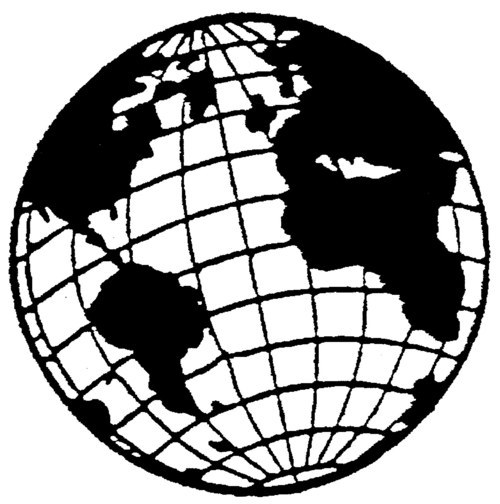 HUMAN characteristics? (Population, culture, etc):Regions:Identify at least one region that your town is part of and identify how/why it is part of that region.Human/Environment Interaction:How have people in your town depended on the environment?How have people in your town adapted to the environment?How have people in your town modified the environment?Movement:How is your town linked to other towns by the flow of people, ideas and goods?